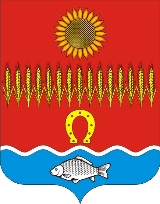 АДМИНИСТРАЦИЯ СОВЕТИНСКОГО СЕЛЬСКОГО ПОСЕЛЕНИЯНеклиновского района Ростовской областиПОСТАНОВЛЕНИЕсл. Советка06 декабря 2023 года	                  		          	   	                                         № 62О внесении изменений в постановление Администрации Советинского сельского поселения «Об утверждении муниципальной программы Советинского сельского поселения «Информационное общество»В соответствии с постановлениями Администрации Советинского сельского поселения от 15.10.2018 г. № 114 «Об утверждении Порядка разработки, реализации и оценки эффективности муниципальных программ Советинского сельского поселения», и в целях приведения муниципальной программы «Информационное общество» в соответствие с решением Собрания депутатов Советинского сельского поселения от 24.03.2023 г. № 63 «О внесении изменений в решение Собрания депутатов Советинского сельского поселения «О бюджете Советинского сельского поселения Неклиновского района на 2023 год и плановый период 2024 и 2025 годов», Администрация Советинского сельского поселения постановляет:1. Внести в Постановление Администрации Советинского сельского поселения от 30.11.2018 № 131 «Об утверждении муниципальной программы Советинского сельского поселения «Информационное общество» (далее – Муниципальная программа) следующие изменения:1.1. В паспорте Муниципальной программы раздел «Ресурсное обеспечение муниципальной программы Советинского сельского поселения» изложить в следующей редакции: 1.2. В паспорте подпрограммы 1 «Развитие и использование информационных и коммуникационных технологий» раздел «Ресурсное обеспечение подпрограммы» изложить в следующей редакции: 1.3. Приложения 3, 4 к Муниципальной программе изложить в редакции приложений 1, 2 к настоящему постановлению.2. Настоящее постановление вступает в силу с момента подписания.3. Контроль за выполнением постановления оставляю за собой.Глава Администрации Советинского сельского поселения                                                                              З.Д. ДаливаловПостановление вносит сектор экономики и финансовАдминистрации Советинского сельского поселенияРАСХОДЫ  бюджета Советинского сельского поселения на реализацию муниципальной программы «Информационное общество»РАСХОДЫна реализацию муниципальной программы Советинского сельского поселения «Информационное общество»«Ресурсное обеспечение муниципальной программы Советинского сельского поселенияобъем бюджетных ассигнований на реализацию программы составляет 2 485,1 тыс. рублей, в том числе по годам: «Ресурсное обеспечение подпрограммыобъем бюджетных ассигнований на реализацию программы составляет 2 196,8 тыс. рублей, в том числе по годам: Приложение 1 к постановлениюАдминистрации Советинского сельского поселения от 06.12.2023 № 62«Приложение 3 к муниципальнойпрограмме Советинского сельского поселения «Информационное общество»Номер и наименование 
подпрограммы, основного мероприятия подпрограммыОтветственныйисполнитель,соисполнители, участникиКод бюджетной   
классификации расходовКод бюджетной   
классификации расходовКод бюджетной   
классификации расходовКод бюджетной   
классификации расходовОбъем расходов всего (тыс. рублей)в том числе по годам реализации муниципальной программыв том числе по годам реализации муниципальной программыв том числе по годам реализации муниципальной программыв том числе по годам реализации муниципальной программыв том числе по годам реализации муниципальной программыв том числе по годам реализации муниципальной программыв том числе по годам реализации муниципальной программыв том числе по годам реализации муниципальной программыв том числе по годам реализации муниципальной программыв том числе по годам реализации муниципальной программыв том числе по годам реализации муниципальной программыв том числе по годам реализации муниципальной программыНомер и наименование 
подпрограммы, основного мероприятия подпрограммыОтветственныйисполнитель,соисполнители, участникиГРБСРзПрЦСРВРОбъем расходов всего (тыс. рублей)20192020202120222023202420252026202720282029203012345678910111213141516171819Муниципальная программа «Информационное общество»Всего, в том числе:ХХХХ2 485,1350,7344,3289,6452,7325,0189,4189,468,868,868,868,868,8Муниципальная программа «Информационное общество»Администрация Советинского сельского поселения951ХХХ2 485,1350,7344,3289,6452,7325,0189,4189,468,868,868,868,868,8Подпрограмма 1 «Развитие и использование информационных и коммуникационных технологий»Администрация Советинского сельского поселения95101 0409100000002 196,8304,7321,2268,4387,7302,0166,4166,456,056,056,056,056,0Основное мероприятие 1.1. Использование цифровых технологий и развитие цифровой инфраструктуры Администрации Советинского сельского поселенияАдминистрация Советинского сельского поселения95101 0409100 99990244-304,7321,2268,4387,7302,0166,4166,456,056,056,056,056,0Подпрограмма 2 «Обеспечение информационной безопасности»Администрация Советинского сельского поселения95101 040920000000288,346,023,121,265,023,023,023,012,812,812,812,812,8Основное мероприятие 2.1 Обеспечение защиты информации, используемой при выполнении функций и полномочий органа местного самоуправления; организация защиты персональных данных и иной информации, используемой при организации межведомственного взаимодействия и оказании государственных и муниципальных услугАдминистрация Советинского сельского поселения95101 0409200 99990244-46,023,121,265,023,023,023,012,812,812,812,812,8»;Приложение 1 к постановлениюАдминистрации Советинского сельского поселения от 06.12.2023 № 62«Приложение 4 к муниципальнойпрограмме Советинского сельского поселения «Информационное общество»Наименование муниципальной программы, номер и наименование подпрограммыИсточники финансированияОбъем расходов, всего (тыс. рублей)в том числе по годам реализации муниципальной программыв том числе по годам реализации муниципальной программыв том числе по годам реализации муниципальной программыв том числе по годам реализации муниципальной программыв том числе по годам реализации муниципальной программыв том числе по годам реализации муниципальной программыв том числе по годам реализации муниципальной программыв том числе по годам реализации муниципальной программыв том числе по годам реализации муниципальной программыв том числе по годам реализации муниципальной программыв том числе по годам реализации муниципальной программыв том числе по годам реализации муниципальной программыНаименование муниципальной программы, номер и наименование подпрограммыИсточники финансированияОбъем расходов, всего (тыс. рублей)201920202021202220232024202520262027202820292030Муниципальная программа «Информационное общество»всего2 485,1350,7344,3289,6452,7325,0189,4189,468,868,868,868,868,8Муниципальная программа «Информационное общество»бюджет поселения2 485,1350,7344,3289,6452,7325,0189,4189,468,868,868,868,868,8Муниципальная программа «Информационное общество»безвозмездные поступления, в том числе:0,00,00,00,00,00,00,00,00,00,00,00,00,0Муниципальная программа «Информационное общество»областной бюджет0,00,00,00,00,00,00,00,00,00,00,00,00,0Муниципальная программа «Информационное общество»федеральный бюджет0,00,00,00,00,00,00,00,00,00,00,00,00,0Муниципальная программа «Информационное общество»внебюджетные источники0,00,00,00,00,00,00,00,00,00,00,00,00,0Подпрограмма 1. «Развитие и использование информационных и коммуникационных технологий» всего2 196,8304,7321,2268,4387,7302,0166,4166,456,056,056,056,056,0Подпрограмма 1. «Развитие и использование информационных и коммуникационных технологий» бюджет поселения2 196,8304,7321,2268,4387,7302,0166,4166,456,056,056,056,056,0Подпрограмма 1. «Развитие и использование информационных и коммуникационных технологий» безвозмездные поступления, в том числе:0,00,00,00,00,00,00,00,00,00,00,00,00,0Подпрограмма 1. «Развитие и использование информационных и коммуникационных технологий» областной бюджет0,00,00,00,00,00,00,00,00,00,00,00,00,0Подпрограмма 1. «Развитие и использование информационных и коммуникационных технологий» федеральный бюджет0,00,00,00,00,00,00,00,00,00,00,00,00,0Подпрограмма 1. «Развитие и использование информационных и коммуникационных технологий» внебюджетные источники0,00,00,00,00,00,00,00,00,00,00,00,00,0Подпрограмма 2. «Обеспечение информационной безопасности» всего288,346,023,121,265,023,023,023,012,812,812,812,812,8Подпрограмма 2. «Обеспечение информационной безопасности» бюджет поселения288,346,023,121,265,023,023,023,012,812,812,812,812,8Подпрограмма 2. «Обеспечение информационной безопасности» безвозмездные поступления, в том числе:0,00,00,00,00,00,00,00,00,00,00,00,00,0Подпрограмма 2. «Обеспечение информационной безопасности» областной бюджет0,00,00,00,00,00,00,00,00,00,00,00,00,0Подпрограмма 2. «Обеспечение информационной безопасности» федеральный бюджет0,00,00,00,00,00,00,00,00,00,00,00,00,0Подпрограмма 2. «Обеспечение информационной безопасности» внебюджетные источники0,00,00,00,00,00,00,00,00,00,00,00,00,0».